Приложение 4к авиационным правилам «Сертификационные требования к наземным средствам радиотехнического обеспечения полетов и авиационной электросвязи – ССТ ДНР ГА 00-2016» (первый абзац подпункта 5 пункта 6.3.)Зона действия КРМ в горизонтальной плоскости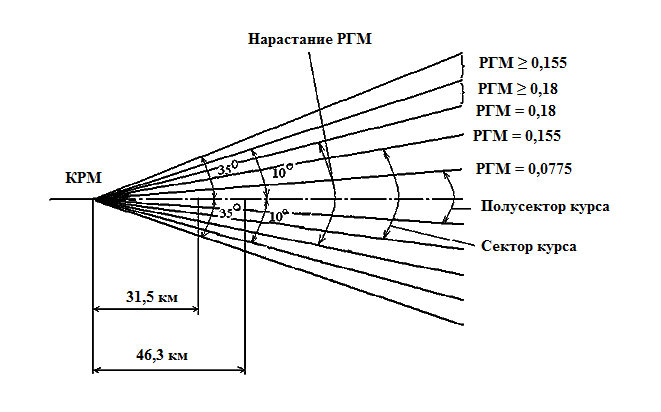 